ใบคำร้องขอให้ตรวจสอบประวัติเพื่อประกอบการพิจารณาสมัครเข้ารับการทดสอบวัดความรู้ความสามารถด้านภาษาอังกฤษเรียน หัวหน้างานทรัพยากรบุคคล	ข้าพเจ้า นาย / นาง / นางสาว.......................................................................................................  มีความประสงค์  ดังนี้	  ขอผลการตรวจสอบความประพฤติ	        ในรอบ ๖ เดือน (............................................................................)	        ย้อนหลัง ๑ ปี (...............................................................................)	        อื่นๆ   (............................................................................)	  อื่น..........................................................................................................................................ลงชื่อ..........................................................   (……………………………………………..………)				      				          	                                     เรียน  หัวหน้าสำนักงานเลขานุการ        	ตามที่นาย / นาง / นางสาว..........................................................................................................สังกัดฝ่าย........................................................................  ได้แจ้งความประสงค์ขอให้งานทรัพยากรบุคคล ดำเนินการตรวจสอบตามข้อ                     	จึงขอรายงานผล ดังนี้       	  ผ่านการทดลองงานเมื่อวันที่................................................................................       	  ไม่อยู่ระหว่างการลาศึกษาต่อ       	  ตามข้อ ..........................................................................................................................……………………………………………………………………………………………………………………………………….…………………………………..……………………………………………………………………………..…………………………………………………………………………………………………………………………………………………………………………………………….จึงเรียนมาเพื่อโปรดพิจารณาลงชื่อ........................................................	      				          	                    (หัวหน้างานทรัพยากรบุคคล)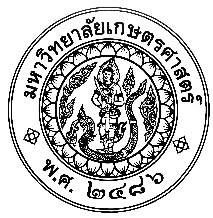 บันทึกข้อความส่วนงาน............................................................โทร...............................................................................ที่  ศธ ๐๕๑๓.๑๓๒/			  วันที่         เรื่อง  ขออนุญาตไปสมัครเข้าทดสอบวัดความรู้ความสามารถด้านภาษาอังกฤษเรียน  หัวหน้างาน..............................................		ด้วยข้าพเจ้า นาย / นาง / นางสาว.................................................................................สถานภาพ  ข้าราชการ     พนักงานมหาวิทยาลัย    พนักงานมหาวิทยาลัยเงินรายได้ ตำแหน่ง..................................................สังกัดงาน.......................................ฝ่าย.......................................ภาระงานที่รับผิดชอบในปัจจุบัน.................................................................................................................มีความประสงค์ขออนุญาตเข้ารับการทดสอบวัดความรู้ความสามารถทางด้านภาษาอังกฤษ เพื่อประโยชน์ที่สำนักบริการคอมพิวเตอร์  จะได้รับจากการที่ข้าพเจ้าได้รับเงินเพิ่มพิเศษ (โปรดระบุ ภาระหน้าที่และการนำความรู้ที่ได้มาใช้ในการปฏิบัติงาน) ๑.ทักษะภาษาอังกฤษมีความจำเป็นในหน้าที่การงานของข้าพเจ้า  คือ  ...............................................................................................................................................................................................................................................................................................................................................................................................................................................................................................................๒.ข้าพเจ้าจะนำความรู้ และความสามารถมาพัฒนางาน ดังนี้  ...............................................................................................................................................................................................................................................................................................................................................................................................................................................................................................................๓.โดยมีเป้าหมายของงาน ดังนี้...............................................................................................................................................................................................................................................................................................................................................................................................................................................................................................................		จึงเรียนมาเพื่อโปรดพิจารณา  ความคิดเห็นของผู้บังคับบัญชาตามลำดับชั้น / รอง ผอ. ที่ได้รับมอบหมาย(โปรดระบุ ผลกระทบที่มีต่อการปฏิบัติงาน และเสนอความคิดเห็นว่าสมควรได้รับการพิจารณาเพียงใด) เรียน  หัวหน้าฝ่าย………………………......………………….. ..........................................................................................................................................................................................................................................................................................................................................                ลงชื่อ …………………………….…………..……………..                        (...............................................................)               หัวหน้างาน......................................................... เรียน  รองที่ได้รับมอบหมาย (ผศ.ดร. มณฑล  ฐานุตตมวงศ์)         ฝ่ายพิจารณาแล้ว    ภาระหน้าที่และการนำความรู้ความสามารถมาใช้ในการปฏิบัติงานมีความเหมาะสม    ได้มีการมอบหมายงานเกี่ยวกับ........................................  จำนวน...............................ชิ้น
              เพื่อให้สอดคล้องกับ KPI ในรอบ.........................................................................................     ฝ่ายมีความคิดเห็น ดังนี้ อนุญาต ไม่อนุญาต  เนื่องจาก……………………………………………………………………….....               ลงชื่อ……………….............………………………………                      (.................................................................)                หัวหน้าฝ่าย........................................................ เรียน  ผู้อำนวยการสำนักบริการคอมพิวเตอร์  เห็นควร   อนุญาต              ไม่อนุญาต
              เนื่องจาก....................................................................................................................................   
……………………………………………………………………………………………………………………………………………………...…………………………………………………………………………………………………………………………………………………  ลงชื่อ…………..………………......……………………..……	     (ผู้ช่วยศาสตราจารย์ ดร. มณฑล  ฐานุตตมวงศ์)                รองผู้อำนวยการสำนักบริการคอมพิวเตอร์(ลงชื่อ).........................................................................          (........................................................................)    (ผู้ขออนุญาตเข้ารับการทดสอบ)